KT AP Psychology Do Now – Developmental Psychology In Europe, a woman was near death from cancer. One drug might save her, a form of radium that a druggist in the same town had recently discovered. The druggist was charging $2,000, ten times what the drug cost him to make. The sick woman’s husband, Heinz, went to everyone he knew to borrow the money, but he could only get together about half of what it cost. He told the druggist that his wife was dying and asked him to sell it cheaper or let him to sell it cheaper or let him pay later. But the druggist said, “No.” The husband got desperate and broke into the man’s store to steal the drug for his wife. Should the husband have done that? Why? (Be ready to share your response.)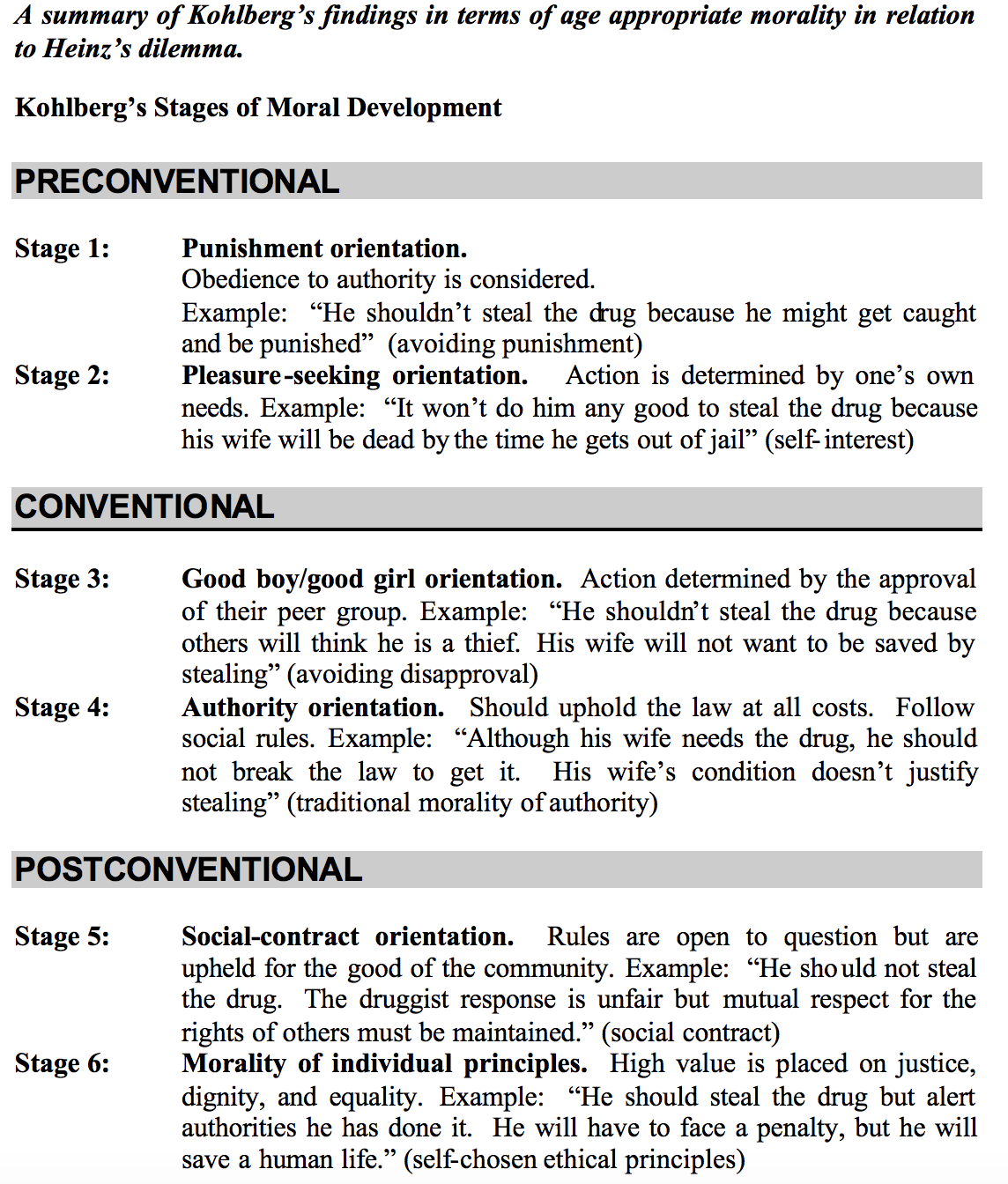 